УКРАЇНАЧЕРНІВЕЦЬКА ОБЛАСНА ДЕРЖАВНА АДМІНІСТРАЦІЯЧЕРНІВЕЦЬКА ОБЛАСНА ВІЙСЬКОВА АДМІНІСТРАЦІЯДЕПАРТАМЕНТ ОСВІТИ І НАУКИвул. М. Грушевського, 1, м. Чернівці, 58002, тел. (0372) 55-29-66, факс 57-32-84,Е-mail: doncv@ukr.net   Код ЄДРПОУ 3930133711.04.2023 № 01-34/838                         На № ____________від _____________Керівникам органів управління у сфері освіти територіальних громадКерівникам закладів освіти обласного підпорядкуванняКерівникам закладів професійної (професійно-технічної) та вищої освітиВідповідно до листа Міністерства освіти і науки України від 30.03.2023               № 4/862-23 Департамент освіти і науки обласної державної адміністрації (обласної військової адміністрації)  інформує, що 1–2 липня 2023 року Національний технічний університет України "Київський політехнічний інститут імені Ігоря Сікорського" спільно з Проєктом USAID «Кібербезпека критично важливої інфраструктури України» планують провести змагання з кібербезпеки “Sikorsky CTF 2023” (далі – конкурс). Положення про захід розміщено на сайті https://kpi2023.ctf.in.ua Конкурс відбудеться у форматі “захоплення прапора“ (Jeopardy style Capture the Flag), онлайн 1-2 липня 2023 року. Завдання конкурсу розроблюються Національним технічним університетом України «Київський політехнічний інститут ім. Ігоря Сікорського» у категоріях: - Безпека веб-застосунків (Web security); - Обернене проектування і аналіз шкідливого програмного забезпечення (Reverse Engineering and Malware Analysis); - Аналіз вразливостей (Binary Vulnerability Analysis); - Безпека мобільних застосунків (Mobile Security); - Прикладна криптографія (Applied Cryptography); - Стеганографія (Steganography) - Криміналістика (Digital Forensics) - Програмування (Professional Programming and Coding)До участі у конкурсі запрошуються студенти закладів вищої освіти (категорія учасників - university) та учні 9-11 класів закладів загальної середньої освіти, учні (вихованці) закладів професійно-технічної і позашкільної освіти, абітурієнти 2023 року випуску (шкільна категорія учасників, junior). Для участі у конкурсі необхідно до 1 червня зареєструватися на сайті конкурсу. Участь у конкурсі - безкоштовна, онлайн. Переможці в університетській та шкільній категоріях (ТОП-3 команди) отримають цінні призи від USAID. Контактна особа: Микола Ільїн, пошта m.ilin@kpi.ua, signal +380919020311Просимо проінформувати заклади освіти про можливість участі у конкурсі.Заступник директора Департаменту – начальник управління освіти, наукита цифрової трансформації                                                      Оксана ГРИНЮКЮлія Дячук, 55 18 16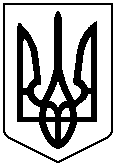 